POJASNILA RAZPISNE DOKUMENTACIJE za oddajo javnega naročila JN001370/2021-B01 - A-59/21; datum objave: 10.03.2021Datum prejema: 6.04.2021   11:54Vprašanje:Prosim za objavo detajla

0001 N 8 2 119 Dobava in montaža PK police PK 100 mm po mostni konstrukciji skupaj s pokrovom, ustreznimi tipskimi konzolami, vijaki, certifikati o ustreznosti; vključno z delom na višini in pripravo delnih zapor cestišča; ( delitev stroškov PK, Dars 1/3-Drsi 2/3 ) M1 53,3000Odgovor:Prilagamo detajl: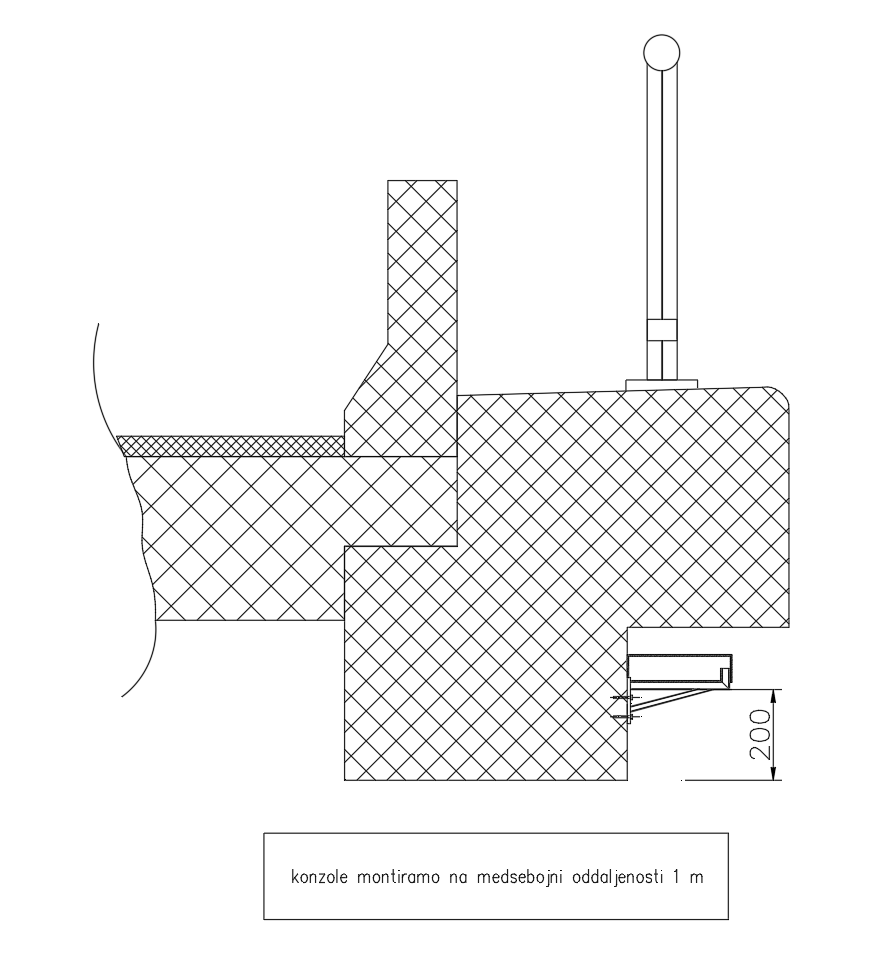 Številka:43001-526/2020-10oznaka naročila:A-59/21 G   Datum:6.04.2021MFERAC:2431-21-000123/0Ureditev južnega dela obvoznice Vrhnika (sklop S1)